Возрастные особенности детей 6-7 лет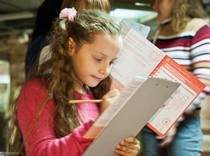 У детей седьмого года изменяются пропорции тела, вытягиваются конечности соотношение длины тела и окружности головы приближается к параметрам школьного возраста. Подняв правую руку вверх, через голову ребенок может кистью правой руки перекрыть левую ушную раковину (филиппинский тест). Все перечисленные позитивные изменения физического развития служат показателями биологической зрелости ребенка, необходимой для начала школьного обучения.Говоря о физическом развитии будущего школьника, следует также отметить его успехи в освоении движений, появление полезных двигательных качеств (ловкости, быстроты, силы, точности, координации движений). В процессе разнообразных и специально подобранных упражнений развилась кисть, мелкая мускулатура пальцев рук, что служит гарантией овладения письмом.За годы дошкольного детства у ребенка сформировались ценные гигиенические навыки и привычки (мыть руки, чистить зубы, следить за внешним видом и т. п.). Он получил первые представления о значении здоровья, режима дня, важности занятии спортом, утренней гимнастикой. Все это подтверждает что основы физической готовности к школе сформировались успешно.Складываются интеллектуальные предпосылки для начала систематического школьного обучения. Это проявляется в возросших возможностях умственной деятельности. Ребенок неплохо ориентируется в окружающем мире. Он достаточно уверенно выделяет объекты живой и неживой природы, предметного и социального мира. Ему доступно осознание ряда наглядно выраженных связей: временных, пространственных, функциональных, причинно-следственных.За годы дошкольного детства ребенок приобрел ряд познавательных умений. Это умения дифференцированного восприятия и целенаправленного наблюдения, использования сенсорных эталонов для оценки свойств и качеств предметов, их группировки и классификации. Старший дошкольник научился сравнивать объекты, выделять главные и второстепенные признаки, отвечать на самые разнообразные вопросы, рассуждать, а также самостоятельно формулировать вопросы, пользоваться несложными наглядными моделями, схемами при решении задач.У ребенка возросли познавательная активность, интерес к миру, желание узнать новое. Он приобрел ценное умение - принять от взрослого или выдвинуть самостоятельно простую познавательную задачу, воспользоваться для ее решения рекомендациями педагога или разрешить ее самостоятельно, используя известные способы (сравнение, анализ, измерение и т. п.), понятно выразить в речи итог познания. Главное - это то, что ребенок освоил умение целенаправленно осуществлять элементарную интеллектуальную и практическую деятельность, принимать задачи и правила, добиваться получения адекватного цели результата, научился следить за ходом рассуждения воспитателя. Без этих умений начало школьного обучения осложняется многими трудностями и психическими перегрузками.Ребенок проявляет интерес к творчеству, у него развито воображение, выражено стремление к самостоятельности. За годы пребывания в детском саду он приобрел опыт успешной деятельности, и это придало ему уверенности в себе, укрепило в стремлении к новым достижениям. Ребенок нацелен на достижение положительных результатов в новой социальной роли - ученика.Сложились предпосылки вхождения ребенка в более широкий социум. Он научился общаться со взрослыми и сверстниками, усвоил основы культуры поведения, дружеских взаимоотношений. Ребенок использует разные формы общения: деловое, познавательное, личностное. Его речевые умения разнообразны. Он умеет выслушать и понять речь собеседника, достаточно ясно и понятно для слушателя выразить свои мысли, правильно построить предложения, составить связный рассказ. Его словарный запас разнообразен, речь внятна и выразительна. Это важное для школьного обучения достижение.Ребенок с удовольствием участвует в коллективных делах, способен принять общую цель н условия, старается действовать согласованно, выражает живой интерес к общему результату.В его поведении и взаимоотношениях наблюдаются волевые проявления: он стремится сдержаться, если это необходимо, проявить терпение, настойчивость. Эти элементы произвольности очень ценны для предстоящей учебной деятельности. Но у дошкольника они еще только складываются, и подходить с высокими требованиями к произвольному управлению ребенком своей активностью еще преждевременно.В поведении и отношении к окружающему у ребенка проявляются черты общей гуманистической направленности. Он выражает сочувствие, отзывчивость, желание помочь, бережно относится к животным, растениям. Его чувства приобретают социально-нравственную окраску, становятся более устойчивыми. Выполнение нравственных требований и правил вызывает у ребенка чувство удовлетворения, гордости, нарушение их заставляет пережить чувство огорчения. Ребенок уже начинает осознавать свои возможности, достижения, учится оценивать свои и чужие поступки с позиции общих ценностей (добро зло, справедливо - несправедливо, хорошо - плохо).Вместе с завершением дошкольного детства заканчивается первый значимый этап личностного развития ребенка. Он активен, любознателен. Он искренне устремлен к своему ближайшему будущему. Ему хочется стать школьником, получить новый социальный статус.У детей старшего дошкольного возраста уже сформирована достаточно высокая компетентность в различных видах деятельности и в сфере отношений. Эта компетентность появляется прежде всего в способности принимать собственные решения на основе имеющихся знаний, умений и навыков.У ребенка развито устойчивое положительное отношение к себе, уверенность в своих силах. Он в состоянии проявить эмоциональность и самостоятельность в решении социальных и бытовых задач.При организации совместных игр использует договор, умеет учитывать интересы других, в некоторой степени сдерживать свои эмоциональные порывы.Развитие произвольности и волевого начала проявляется в умении следовать инструкции взрослого, придерживаться игровых правил. Ребенок стремится качественно выполнить какое-либо задание, сравнить с образцом и переделать, если что-то не получилось.Попытки самостоятельно придумать объяснения различным явлениям свидетельствует о новом этапе развития познавательных способностей. Ребенок активно интересуется познавательной литературой, символическими изображениями, графическими схемами, делает попытки использовать их самостоятельно.Детям старшего дошкольного возраста свойственно преобладание общественно значимых мотивов над личностными. Происходит постепенное разрешение противоречия между эгоцентризмом и коллективистической направленностью личности в пользу децентрации. В процессе усвоения нравственных норм и правил формируется активное отношение к собственной жизни, развивается эмпатия, сочувствие.Самооценка ребенка старшего дошкольного возраста достаточно адекватна, более характерно ее завышение, чем занижение. Ребенок более объективно оценивает результат деятельности, чем поведение.В 6 - 7 лет развивается наглядно-образное мышление с элементами абстрактного. Тем не менее, ребенок еще испытывает затруднения в сопоставлении сразу нескольких признаков предметов, в выделении наиболее существенного в предметах и явлениях, в переносе усвоенных навыков мыслительной деятельности на решение новых задач.У старшего дошкольника воображение нуждается в опоре на предмет в меньшей степени, чем на предыдущих этапах развития. Оно переходит во внутреннюю деятельность, которая проявляется в словесном творчестве (считалки, дразнилки, стихи), в создании рисунков, лепке и т. д.          Происходит постепенный переход от игры как ведущей деятельности к учению.